Roma, 21 settembre 2021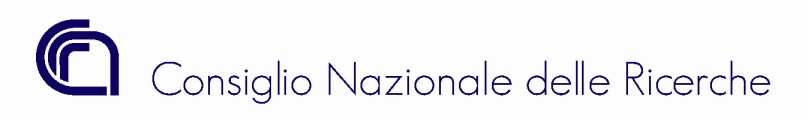 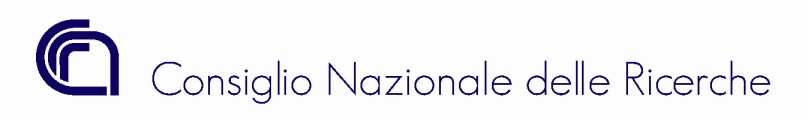 Direzione Generale	P.le Aldo Moro, 7 - 00185 ROMAAi	Dirigenti/Direttori/Responsabili delle strutture del CNRAi	Presidenti/Responsabili delle Aree territoriali di Ricerca del CNRLoro SediOggetto: Formulazione del Piano di Gestione Preliminare 2022.1.   PremessaIl procedimento di predisposizione del Piano di Gestione preliminare relativo all’esercizio 2022 (nelseguito PdGp) si svolgerà con le medesime modalità utilizzate nello scorso esercizio finanziario.Si ricorda che il livello “attività di ricerca”, è disponibile nella sezione “Gestione Istituti” e potràessere modificato/integrato secondo le esigenze scientifiche di ogni struttura di ricerca.Si rimanda alla documentazione disponibile in procedura per i necessari approfondimenti.2.   Il processo di programmazione L’art. 21 del ROF individua il processo di programmazione; rimandando a tale norma per una visione complessiva, per quanto di competenza della presente circolare si richiamano le fasi principali:	il Direttore di ogni Dipartimento, nell’ambito delle Aree Strategiche, individua le Aree Progettuali, definendone i contenuti scientifici ed i risultati attesi;	i Centri di Responsabilità, nell’ambito di ogni Area Progettuale, articolano le loro attività in Progetti indicando gli obiettivi, i tempi di realizzazione e le risorse finanziarie interne e/o esterne, umane e strumentali che verranno impiegate. I progetti possono essere svolti da uno o più Istituti.Ciascun Direttore di Istituto, subito dopo aver attivato la procedura, avrà facoltà di nominare uno o più compilatori incaricati della raccolta e dell'inserimento dei dati; si ricorda che le credenziali di accesso sono lestesse adottate per la procedura SIPER - Servizi in linea per il Personale. Si segnala inoltre che, a partire dal 2019 è stata fornita la possibilità di attivare delle utenze abilitate alla sola visualizzazione dei dati inseriti.Nel periodo compreso dal 27 settembre al 3 ottobre 2021 i Dipartimenti potranno aggiornare le Aree progettuali attraverso l’apposta funzionalità presente all’interno dell’Intranet CNR. A valle del processo di revisione/integrazione delle Aree Progettuali da parte dei Dipartimenti, tutte le strutture potranno, a partire dal 4 ottobre, iniziare la compilazione dei piani di gestione preliminari. Tale attività dovrà concludersi, improcrastinabilmente, entro il 25 ottobre p.v. sia per la parte contabile, che per la parte scientifica riguardante l’anagrafica dei progetti di ricerca.3.   La struttura di bilancioA partire dall’esercizio 2016 il CNR ha adottato la struttura di bilancio prevista dal D.Lgs. 91/2011, che prevede l’organizzazione delle uscite in Missioni e Programmi in cui:	per Missioni si intendono “le funzioni principali e gli obiettivi strategici perseguiti dalle amministrazioni pubbliche nell'utilizzo delle risorse finanziarie, umane e strumentali ad esse destinate”;	per Programmi si intendono “gli aggregati omogenei di attività volte a perseguire le finalità individuate nell'ambito delle missioni”.Per quanto di interesse della presente circolare, tutte le attività svolte dalle strutture scientifiche dell’Ente faranno capo all’unica missione “Ricerca e Innovazione”, a differenza della Struttura Amministrativa Centrale e delle Aree territoriali della Ricerca, che, invece, dovranno porre la massima attenzione nell’attribuzione della Missione ai singoli Progetti; si rimanda per gli aspetti di dettaglio al manuale operativo.Il D.Lgs 91/2011 all’art. 11, comma 2 prevede che la realizzazione di ciascun Programma debba essere attribuita ad un unico centro di responsabilità amministrativa, pertanto i Programmi si identificano con le macroaree di cui all’art. 12, comma 1 dello Statuto e, quindi, con i singoli Dipartimenti.Naturalmente sarà utilizzato il Piano dei conti integrato, già in uso dall’esercizio 2016.4.   Aree territoriali della RicercaIn considerazione della trasformazione delle Aree territoriali di Ricerca adottata dal Consiglio di Amministrazione con deliberazione n. 46/2020 e successivo provvedimento n. 112/2020 si conferma l’incarico ai Presidenti delle Aree per compilare in autonomia il Piano di Gestione preliminare per le risorse di cui al par. 7.4. sotto riportato.         	5.   Centri InterdipardimentaliI Centri Interdipartimentali, come lo scorso anno, potranno inserire nel Piano di gestione del Dipartimento del quale fanno parte la previsione delle proprie entrate su fonti esterne e delle correlate spese, le previsioni dovranno essere formulate esclusivamente in presenza di un titolo giuridico già formalizzato o in fase pre-negoziale avanzata, ed effettuare la ripartizione delle spese del personale assegnato.6.   Adempimenti preliminariOgni Dipartimento, come detto, dovrà operare sulle Aree Progettuali di competenza, con le modalità previste dal suddetto art. 21 del ROF, utilizzando le funzionalità della procedura GePro.Ogni Centro di Responsabilità, comunque, prima dell’inserimento dei singoli Progetti, dovrà aggiornare la procedura “Gestione finanziamenti esterni”. Gli Istituti nel PdGp saranno tenuti ad associare i singoli Progetti ai finanziamenti esterni inseriti in anagrafica. Si rammenta infine che il Piano di Gestione preliminare dovrà essere compilato da tutti i CdR almenoper la parte relativa alla ripartizione delle spese del personale.	6.1 Adempimenti preliminari sul trattamento dati personaliSi informa che a partire dai PdGp del 2022 è stata aggiunta una scheda “Adempimenti preliminari privacy” da compilare obbligatoriamente sia per i sottoprogetti già presenti in anagrafica che per i nuovi che verranno creatiLe informazioni richieste nella scheda non sostituiscono il Registro del trattamento dati caricato nella INTRANET, che dovrà comunque essere compilato seguendo le modalità procedurali per l’aggiornamento e il caricamento informatico indicate nelle circolari del Direttore Generale n. 24/2019 e n. 34/2019. Si fa presente che le informazioni richieste saranno funzionali e propedeutiche alla compilazione del Registro dei Trattamenti attraverso una nuova applicazione informatica di prossimo rilascio.7.    Piano di Gestione preliminareA partire dal giorno 4 ottobre 2021 sarà disponibile al link https://intranet.cnr.it la procedura informatica per la predisposizione del Piano di Gestione preliminare 2022 (PdGP2022).        7.1.   Destinazione delle risorse destinate a progetti di ricerca pluriennali ai sensi dell’art. 28, c. 4Per quanto riguarda le disponibilità residue destinate all’esecuzione di progetti da perfezionare in undeterminato arco temporale, gli Istituti dovranno definire la quota che si prevede di utilizzare nell’esercizio2022, per avere la necessaria autorizzazione all’utilizzo delle risorse da parte del CdA, unitamente all’approvazione del Bilancio di previsione.          7.2.  Costi del personaleCiascun Centro di Responsabilità è tenuto a ripartire il personale in servizio (a tempo indeterminato e a tempo determinato) sui singoli Progetti secondo la percentuale di attività svolta.            7.3.  Spese a gestione accentrata e ammortamenti dei beniCiascun Centro di Responsabilità è tenuto a ripartire le spese a gestione accentrata nonché i costi figurativi relativi agli ammortamenti dei beni sui singoli progetti secondo la percentuale di utilizzo delle risorse.               7.4.   Previsione delle risorse da fonti esterneCiascun Centro di Responsabilità dovrà inserire nel piano di gestione la previsione delle entrate su fonti esterne e delle correlate spese; le previsioni dovranno essere formulate esclusivamente in presenza di un titolo giuridico già formalizzato o in fase pre-negoziale avanzata.Nel caso in cui il progetto abbia il piano economico, l’importo da inserire dovrà essere pari o inferiore all’importo inserito nella quota “finanziata” per l’esercizio 2022.   8.     Istituti soppressi e nuovi istitutiGli Istituti soppressi, naturalmente, non dovranno compilare i PdGp e non avranno accesso nella procedura GePro. La migrazione nei nuovi Istituti dei Progetti in precedenza creati e gestiti da Istituti soppressi, potranno essere ribaltati al nuovo istituto mediante una procedura manuale da attivarsi mediante invio, da parte del Direttore del nuovo Istituto, di una apposita richiesta corredata dai dati necessari all’indirizzo helpistituti@cnr.it.            9.   Calendario adempimentiLe strutture in indirizzo sono tenute, senza alcuna deroga, a svolgere il processo di programmazione secondo il seguente calendario, al fine di consentire l'approvazione del Bilancio preventivo per l’esercizio 2022 entro i termini previsti dalla vigente normativa.Per ulteriori chiarimenti e dettagli in merito si rimanda, oltre al manuale tecnico-operativo, anche al servizio di HelpDesk on-line per la gestione delle segnalazioni di eventuali problemi tecnici.Il Direttore GeneraleAdempimentoAvvioChiusuraCompilazione Aree Progettuali27 settembre 20213 ottobre 2021Aggiornamento Attività di ricercaAttivoAttivoCompilazione PdGp contabile e anagrafica dei progetti- Scarico costi del personale verso UO ASR.666 4 ottobre 20214 ottobre 202125 ottobre 202118 ottobre 2021Compilazione PdGp scientifico4 ottobre 202131 dicembre 2021